Week-1 (1-р долоо хоног) Ex1: Match the pictures with the names. Амьтдын зургийг нэртэйн холбоно уу?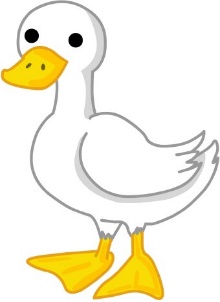 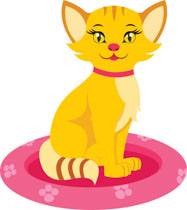 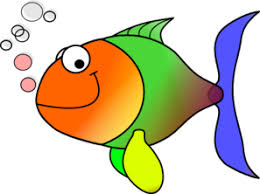 Ex2: Write the missing letters.  Дутуу үсгийг нөхөн бичээрэй. Дэвтэр дээрээ хүснэгтээ зурж хийнэ. Week-2 (2-р долоо хоног)Ex1: Make a weather calendar. Өөрийн хүссэнээр цаг агаарын тэмдэглэл хийгээрэй. Дэвтэр дээрээ зурна. Ex2:  Match the animals with the  clothes they brought for Meg.Амьтдыг Мэгд өгч тусалсан хувцаснуудтэй холбоорой. 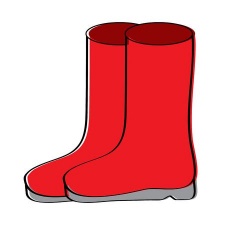 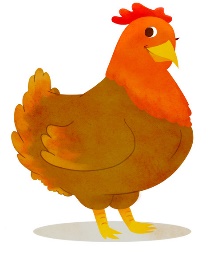 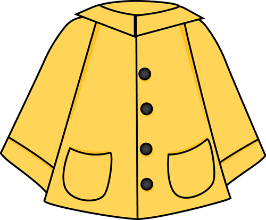 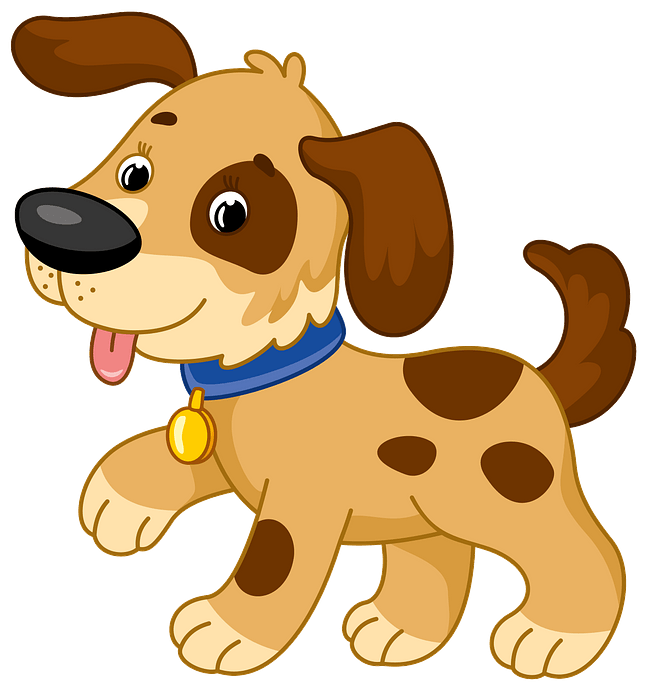 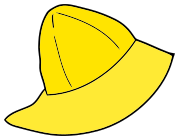 Week-3 (3-р долоо хоног)Exercise 1: Let’s draw a spider (аалз) and a fly (ялаа) on your notebook. Дэвтэр дээрээ хөгжилтэй аалз болон ховдог ялааг зураарай.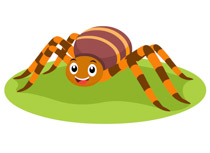 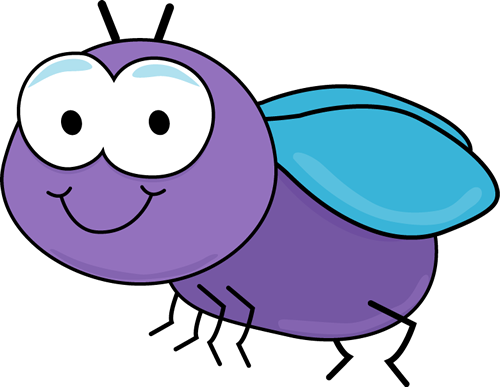 Exercise 2: Write “Snacks” on your notebook. Page 97“Snacks” дэвтэр дээрээ бичнэ. Хуудас 97Week-4   (4-р долоо хоног)Exercise 1:  Read “What bug is it”. Page 99 - 119 “What bug is it” уншаарай. Хуудас 109-119.Exercise 2: Write the sentences and answer the questions. Өгүүлбэрээ дэвтэр дээрээ бичиж, асуултанд хариулаарай. It runs about on six legs and digs a hill. What bug is it?It is red with black spots. What bug is it?It is a bit fat and it has thin legs. What bug is it?It flies about and slips from flowers. What bug is it?It will buzz and you need to be careful. What bug is it?Exercise 3: Sing a song: “Itsy Bitsy Spider”Watch the video using the link given for you. https://www.youtube.com/watch?v=qIT-C7lxqp8 SW…..MSM…..LLT…..BF U …..MondayTuesdayWednesdayThursdayFridaySaturdaySundayRainy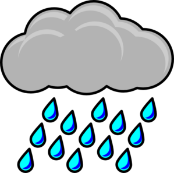 Sunny 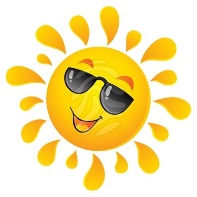 Snowy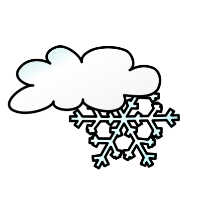 Cloudy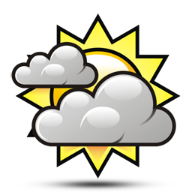 SunnyWindy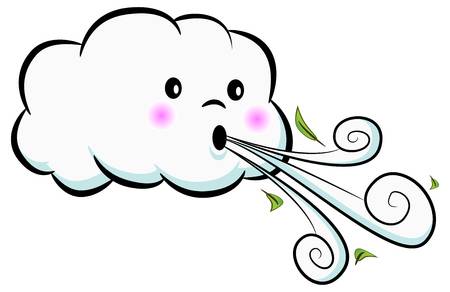 Stormy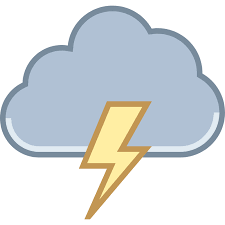 StormySunnyCloudyWindySnowyШуургатайНарлагҮүлэрхэгСалхитайЦастай